《陕西中医药大学学报》《现代中医药》审稿专家邀请函《陕西中医药大学学报》（双月刊，1978年创刊）和《现代中医药》（双月刊，1981年创刊）均是由陕西省教育厅主管，陕西中医药大学主办的国内外公开发行的中医药学术刊物。现为中国核心期刊（遴选）数据库收录期刊、中国学术期刊综合评价数据库来源期刊、中国科技期刊数据库原文收录期刊、中国期刊网•中国学术期刊（光盘版）全文收录期刊，曾获陕西省优秀期刊等多项荣誉。创刊40多年来，我刊始终贯彻执行党和国家出版方针政策，坚持正确的办刊宗旨和办刊方向，在诸位专家、教授的大力支持下，办刊质量有了很大提高。为进一步提高办刊质量，完善和丰富现有审稿专家库的专业结构，提高审稿质量和效率，现诚邀国内外中医药及相关领域各学科专业德才兼备的优秀专家参与我刊的审稿工作，相信您的加入将极大地促进我刊的发展。如有意向，请填写审稿专家信息表，并发邮件至zzs@sntcm.edu.cn。我刊的审稿专家遴选条件如下：1.具有正高级职称，或具有博士学位和副高级职称。2.具有较高的学术水平、高尚的职业道德、严谨的科学态度和乐于奉献的精神，能客观、公平、公正、细致、准时地评审稿件。3.熟悉本专业发展前沿与动态、科研设计、文献检索与统计学处理方法，具有一定的科研水平。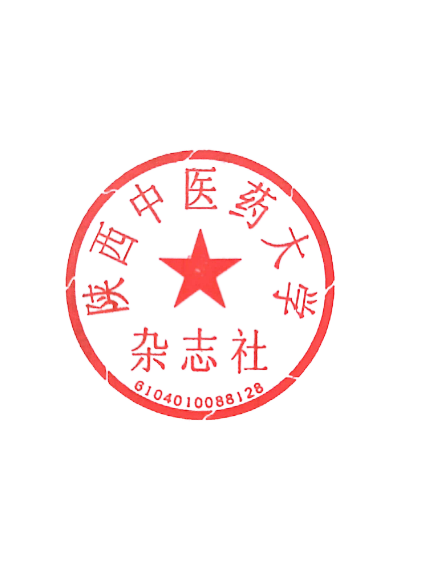 4.热衷于审稿工作，能按时完成审稿并对所审稿件严格保密。 陕西中医药大学杂志社2023年10月23日《陕西中医药大学学报》《现代中医药》审稿专家信息表姓  名身份证号码身份证号码工作单位职称职称研究方向个人简介联系电话E-mail通讯地址邮编邮编个人银行信息个人银行信息个人银行信息个人银行信息个人银行信息个人银行信息个人银行信息开 户 行开 户 行银行账号银行账号